BIBLIOTEKA PUBLICZNA im. Juliana Ursyna Niemcewicza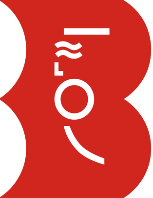 w Dzielnicy Ursynów m. st. Warszawy02-791 Warszawa, ul. Braci Wagów 1NIP 951-18-78-932 		REGON 010861160Adres do korespondencji:                                                                                                                             tel. 22 648-67-76                                       02-776 Warszawa, ul. Wasilkowskiego 6                                                                                                    e-mail: sekretariat@ursynoteka.plDyrektor Biblioteki Publicznej im. J. U. Niemcewicza w Dzielnicy Ursynów m. st. Warszawy ogłasza nabór na stanowisko:                                                      młodszy bibliotekarz/ bibliotekarz/ starszy bibliotekarz/kustosz Miejsce pracy: Biblioteka Publiczna im. J. U. Niemcewicza w Dzielnicy Ursynów m. st. WarszawyWymagania niezbędne:wykształcenie: wyższe magisterskie, preferowane studia z zakresu informacji naukowej i studiów bibliologicznych,praktyczna znajomość standardów opracowania bibliograficznego zbiorów,bardzo dobra znajomość formatu MARC 21 rekordu bibliograficznego oraz kartotek haseł wzorcowych,doświadczenie w zakresie opracowania zbiorów bibliotecznych,znajomość Deskryptorów Biblioteki Narodowej oraz UKD,znajomość programu Sowa w formacie MARC21,znajomość przepisów katalogowania,pełna zdolność do czynności prawnych oraz korzystanie z pełni praw publicznych,stan zdrowia pozwalający na zatrudnienie na wyżej wymienionym stanowisku.Wymagania dodatkowe:znajomość literatury,biegła obsługa komputera i urządzeń biurowych,bardzo dobra organizacja własnej pracy oraz umiejętność pracy w zespole,dokładność i dbałość o szczegóły,komunikatywność,wysoka kultura osobista,gotowość do stałego podnoszenia kwalifikacji,radzenie sobie w pracy pod presją czasu i odporność na stres,łatwość w budowaniu i podtrzymywaniu przyjacielskich relacji ze współpracownikami,uczciwość i rzetelność.Zakres zadań wykonywanych na stanowisku:formalne i rzeczowe opracowanie zbiorów biblioteki,ewidencja sumaryczna i szczegółowa wpływów,kontrola zbiorów,prowadzenie dokumentacji bibliotecznej,dbałość o stan powierzonego mieniasprawozdawczość,inne prace związane z działalnością biblioteki.Ze swojej strony oferujemy:zatrudnienie od listopada 2021 r. na podstawie umowy o pracę, pełny wymiar czasu pracy,wynagrodzenie adekwatne do wykształcenia, posiadanego doświadczenia zawodowego oraz zaangażowania,możliwość wykupienia ubezpieczenia na życie.Termin i sposób składania dokumentów:Dokumenty aplikacyjne prosimy składać w terminie do  dnia 22 października 2021 r.  za pośrednictwem poczty elektronicznej na adres: kadry@ursynoteka.pl lub osobiście w dziale kadr Biblioteki Publicznej im. J.U. Niemcewicza w Dzielnicy Ursynów m.st. Warszawy, z siedzibą :  02-776 Warszawa ul. Wasilkowskiego 6 . Prosimy, żeby przesłane dokumenty były własnoręcznie podpisane.  Pracownika kadr zaprosi na rozmowę wybranych kandydatów, którzy spełnią postawione wymagania – korzystając z danych kontaktowych podanych przez kandydata. Dokumenty osób niewyłonionych do zatrudnienia zostaną komisyjnie zniszczone po upływie 3 miesięcy od dnia zakończenia naboru.OBOWIĄZEK INFORMACYJNY DLA OSÓB UBIEGAJĄCYCH SIĘ O ZATRUDNIENIE :Wypełniając obowiązek informacyjny, spoczywający na Pracodawcy, w związku z prowadzonym naborem na wolne stanowisko :  młodszy bibliotekarz/ bibliotekarz/ starszy bibliotekarz /kustosz, uprzejmie informujemy, że:Administratorem danych osobowych osób ubiegających się o zatrudnienie jest Biblioteka Publiczna im. J.U. Niemcewicza w Dzielnicy Ursynów m.st. Warszawy, z siedzibą: ul. Braci Wagów 1, 02-791 Warszawa. Administrator wyznaczył inspektora ochrony danych, z którym można się skontaktować poprzez e-mail: iod@ursynoteka.pl lub pisząc na adres korespondencyjny, podany w punkcie 1. Administrator przetwarza dane osobowe osób ubiegających się o zatrudnienie na podstawie art. 6 ust. 1 lit. c RODO w związku z art. 221 § 1 i § 4 Kodeksu pracy. W przypadku podania przez kandydata innych danych osobowych, niż wymagane przepisami art. 221 § 1 i § 4 Kodeksu pracy, podstawą ich przetwarzania będzie dobrowolna zgoda, wyrażona na podstawie art. 6 ust. 1 lit. a i/lub art. 9 ust. 2 lit. a RODO, w związku z art. 221a § 1 i art. 221b § 1 Kodeksu pracy. Dane osobowe kandydatów przetwarzane są w celu wzięcia udziału w postępowaniu rekrutacyjnym, w związku z naborem na wolne stanowisko pracy - młodszy bibliotekarz/bibliotekarz/ starszy bibliotekarz/kustosz, a po zakończeniu procesu rekrutacji – w celach archiwizacyjnych, zgodnie z ustawą o narodowym zasobie archiwalnym i archiwach. Odbiorcami danych osobowych kandydatów mogą być uprawnione przepisami prawa instytucje oraz podmioty, którym Administrator powierzył przetwarzanie danych osobowych (np. w zakresie obsługi informatycznej, prowadzenia BIP, hostingu email). Dane osobowe kandydatów będą przechowywane przez okres realizacji celów wskazanych w ust. 4, a w przypadku przetwarzania danych na podstawie zgody - do czasu wycofania przez kandydata zgody na przetwarzanie danych. W związku z przetwarzaniem danych osobowych osób ubiegających się o zatrudnienie, kandydatom przysługują następujące uprawnienia:prawo dostępu do danych osobowych, w tym prawo do uzyskania kopii tych danych;prawo do żądania sprostowania (poprawiania) danych osobowych;prawo do żądania ograniczenia przetwarzania danych osobowych;prawo do żądania usunięcia danych osobowych (tzw. prawo do bycia zapomnianym) – w przypadku przetwarzania danych na podstawie zgody.W związku z przetwarzaniem danych na podstawie dobrowolnej zgody, kandydatom przysługuje prawo do cofnięcia tej zgody w dowolnym momencie. W przypadku powzięcia informacji o niezgodnym z prawem przetwarzaniu w Bibliotece danych osobowych, kandydatom przysługuje prawo wniesienia skargi do organu nadzorczego właściwego w sprawach ochrony danych osobowych – Prezesa Urzędu Ochrony Danych Osobowych.W stosunku do danych kandydatów nie będą podejmowane zautomatyzowane decyzje (bez udziału człowieka), w tym dane nie będą profilowane. Administrator nie będzie przekazywać danych kandydatów do państw trzecich (spoza Europejskiego Obszaru Gospodarczego). Podanie danych wymaganych przez Administratora jest niezbędne do wzięcia udziału w postępowaniu rekrutacyjnym. Niepodanie tych danych uniemożliwi udział w postępowaniu. Podanie dodatkowych danych, przetwarzanych w oparciu o zgodę jest dobrowolne i nie ma wpływu na udział w postępowaniu rekrutacyjnym. 